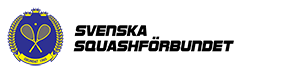 Förbundskapten Senior - befattningsbeskrivning Förbundskaptenen ingår i organisationen för Elit och Landslag och är ansvarig för planering och organisation av träningsläger och förberedelser för respektive seniorlandslag inför de internationella mästerskapen. Förbundskaptenen är ansvarig för såväl etablerade landslagsspelare som potentiella spelare för framtida landslagsuppdrag. Förbundskaptenen förväntas känna till och vara delaktig i förbundets Elitutvecklingsplan 2025 – Squash mot världstoppen och medaljer.De huvudsakliga arbetsuppgifterna innebär följande: Förbundskaptenen ansvarar för att organisera och hålla i 6-12 nationella helgträningsläger (fredag kväll, lördag, söndag) under en säsong. Datum för dessa läger kommer att fastställas i Svenska Squash förbundets aktivitetskalender och bör ordnas tillsammans med den klubb där banorna tillhandahålls till förmånliga priser och minimerar resekostnader. Förbundskaptenen skickar inbjudningar till alla berörda spelare inför varje läger med god framförhållning, ber om svar från spelaren om möjlighet att delta minst två veckor innan själva lägret. Spelaren bör veta att lunchmat serveras under lägret på lördag och söndag. Det rekommenderas även att gemensam middag arrangeras på lördag kväll. Förbundskaptenen säkerställer att avgiften för lägret från alla spelare som skall delta (fn 500 kronor per spelare) swishas till förbundets bankkonto. Dessa pengar ska användas som bidrag till att täcka relevanta kostnader, inklusive luncher och middag. Förbundskaptenen ersätts enligt avtal per läger plus relevanta kostnader. Alla in- och utbetalningar måste registreras/bokföras och följas upp mot budget efter varje läger. Efter ett läger ska landslagsledaren sammanställa en kortfattad rapport om respektive spelare med hjälp av formuläret som är framtaget för Elit och Landslag. Kopior ska också sändas till spelarnas personliga tränare, Elit och Landslagsansvarige i förbundet. Förbundskaptenen bör ha regelbunden kommunikation med övergångs- och seniorspelarna och deras tränare och ta en aktiv del i alla spelares träning mm under säsongen. Goda relationer bör utvecklas med andra tränare och klubbar som är relevanta för gruppen och den nationella Coachen bör vara öppen för eventuella spelare som kan tänkas ingå i Elit och Landslags programmet i framtiden. Det kommer att finnas tre läger under säsongen då U19 Team -coachen, som ansvarar för det svenska U19-laget, kommer att närvara. Förbundskaptenen ska ge honom/henne möjlighet att arbeta i nära samarbete med spelarna på lägret för att bygga framtida relationer inför turneringar med laget. U19 Team ansvaret kan också vara kopplat till Förbundskaptenen för Seniorerna.Förbundskaptenen kommer att arbeta mycket nära med programansvarige och koordinator för Elit och Landslags programmet, som också kommer att delta i ett par nationella läger under säsongen. programansvarige roll på lägren är i första hand att vara en mentor till de nationella tränare och alla assisterande tränare som närvarar, liksom att ge stöd under lägret när eller om det behövs. Förbundskaptenen kommer att ha regelbunden kommunikation med programansvarige och se till att både han och Squashförbundet hålls à jour med utvecklingen av Elit och Landslags programmet i din region. Förbundskaptenen för dam- och herrlandslaget kommer att ersättas enligt avtal för sitt deltagande tillsammans med respektive lag vid Europa Mästerskapen som ersättning för resdagar och tidsinsatsen. Kommunikationen är den viktigaste delen för att vara en bra Förbundskapten. Sökande till positionen som Förbundskapten måste förstå väsentligheten av en stark kommunikation och ha bra organisationsförmåga och en god förståelse och insikt i Elitutvecklingsplanen. Sökande skall minst ha en grundläggande squashtränarutbildning och genomgått WSFs level 2 utbildning eller motsvarande. Vidare bör Förbundskaptenen genomgått första hjälpen kurs eller motsvarande.//Elit och Landslags Kommittén